Obec Horní Olešnice 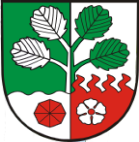 Zápis č.1/2020z 1. veřejného  zasedání  Zastupitelstva obce Horní Olešnice, konaného dne 27.02.2020 od 17. hod v zasedací místnosti obecního úřadu - Horní OlešnicePřítomni: Petr Řehoř, Jiří Mikulka, Roman Toman, Jiří UrbanPřítomni od 17:02: Mgr. Lenka GažikováPřítomni od 17:03: Marcela LinkováPřítomni od 17:08: Petr KlázarOmluveni: -Nepřítomni: -Zahájení, určení ověřovatelů zápisu a zapisovatele, schválení programu, kontrola zápisu a usneseníZahájeníZasedání zastupitelstva obce Horní Olešnice (dále též jako „zastupitelstvo“) bylo zahájeno v 17:00 hodin starostou Petrem Řehořem. Zasedání bylo řádně svoláno. Informace o zasedání zastupitelstva byla na úřední desce Obecního úřadu Horní Olešnice zveřejněna v souladu se zákonem po dobu nejméně 7 dní, a to od 19.02.2020 do 27.02.2020. Současně byla zveřejněna na „elektronické úřední desce“ (příloha č. 1). Předsedající schůze dále z prezenční listiny přítomných členů zastupitelstva (příloha č. 2) konstatoval, že přítomno je sedm členů zastupitelstva (z celkového počtu sedmi členů zastupitelstva), takže zastupitelstvo je usnášeníschopné (§ 92 odst. 3 zákona o obcích).Určení ověřovatelů zápisu a zapisovatelePředsedající navrhl určit ověřovatele zápisu pana Jiřího Mikulku a Romana Tomana a zapisovatelkou Moniku Řehořovou.  K návrhu nebyly vzneseny žádné protinávrhy. Před hlasováním byla dána možnost zastupitelům i přítomným občanům sdělit své stanovisko. Žádné stanovisko sděleno nebylo.Návrh usnesení:Zastupitelstvo obce Horní Olešnice určuje ověřovatele zápisu Jiřího Mikulku a Romana Tomana a zapisovatelkou Moniku Řehořovou  Přítomno hlasování: 4Výsledek hlasování:   Pro   4   Proti   0       Zdrželi se    0Usnesení č.1/01/2020 bylo schválenoDostavila se paní Mgr. Lenka Gažiková v 17,02 hod.Schválení programu:Předsedající seznámil přítomné s návrhem programu v souladu s pozvánkou předanou členům zastupitelstva a v souladu s informací zveřejněnou na úřední desce. Zahájení, určení ověřovatelů zápisu a zapisovatele, schválení programu, kontrola zápisu a usneseníInventury majetku Obce Horní Olešnice Kalkulace vodné a stočné pro rok 2020Výběrové řízení na vyhotovení projektové dokumentace ,,Vodovod Horní Olešnice‘‘ Stavební práce čp.11 Motorest v Horní Olešnici výběr zhotoviteleDohoda o samostatném poplatku za nakládání se separovanými složkami Marius Pedersen a.s.Zapojení podnikatelů do systému likvidace komunálních odpadů na území obce Horní OlešniceŽádost na odkup části  p.p.č. 963/4 v k.ú. Horní OlešniceŽádost o sponzorský dar ,,MANŽDÍRNICE UNITED‘‘Rozpočtové opatření č. 11/2019 a 1/2020Různé informace, žádostiDiskuze, závěrPřed hlasováním byla dána možnost zastupitelům i přítomným občanům sdělit své stanovisko. Žádné stanovisko sděleno nebylo.Návrh usnesení: Zastupitelstvo obce Horní Olešnice schvaluje následující program zasedání:Zahájení, určení ověřovatelů zápisu a zapisovatele, schválení programu, kontrola zápisu a usneseníInventury majetku Obce Horní Olešnice Kalkulace vodné a stočné pro rok 2020Výběrové řízení na vyhotovení projektové dokumentace ,,Vodovod Horní Olešnice‘‘ Stavební práce čp.11 Motorest v Horní Olešnici výběr zhotoviteleDodatek ke smlouvě č. 950985 o odvozu odpadu a Dohoda o samostatném poplatku za nakládání se separovanými složkami Marius Pedersen a.s.Zapojení podnikatelů do systému likvidace komunálních odpadů na území obce Horní OlešniceŽádost na odkup části  p.p.č. 963/4 v k.ú. Horní OlešniceŽádost o sponzorský dar ,,MANŽDÍRNICE UNITED‘‘Rozpočtové opatření č. 11/2019 a 1/2020Různé informace, žádostiDiskuze, závěr                   Přítomno hlasování: 5Výsledek hlasování:   Pro  5     Proti   0       Zdrželi se    0Usnesení č. 1/02/2020 bylo schválenoKontrola zápisu a usnesení: Zápis z předchozího veřejného jednání zastupitelstva obce byl vyložen k nahlédnutí na OÚ v Horní Olešnici od 20.12.2019.  K zápisu nebyly vzneseny žádné připomínky.           Zastupitelstvo obce bere na vědomíDále zůstávají otevřené úkoly z minulých veřejných zasedání: body 1-7 stále probíhají schválilo opravu části vodovodu na p.p.č.529/1, 494/2, 302/2 a 53/2 v kat. území Prostřední      Olešnice- změna uložení vodovodního potrubí a uložilo starostce   usnesení č. 1/18/2017  bodem dnešního jednání schválilo údržbu st.p.č.120 v k.ú. Horní Olešnice a uložilo místostarostovi zajištění                                                usnesení č. 3/05/2017  TRVÁschválilo odkoupení částí pozemků pod místní komunikací u čp.16 v Horní Olešnici dle návrhu a uložilo starostce zajištění                                                                  usnesení č. 4/04/2017  TRVÁschválilo odkoupení p.p.č.136/11 v kat. území Horní Olešnice, po kterém vede místní komunikace k čp. 6,7,9 v Horní Olešnici a pozemkům ve vlastnictví obce Horní Olešnice dle návrhu a uložilo starostce zajištění                                                   usnesení č. 4/07/2017  TRVÁ                        uložilo místostarostovi zajištění projednání určení vlastnických hranic ohledně pravděpodobného neoprávněného zalesnění a jeho případného odstranění na p.p.č.966/1, 942/9, 942/10, 942/11 a 942/13 v kat. území Horní Olešnice                                                 usnesení č. 6/10/2017  TRVÁschválilo vyhotovení projektové dokumentace na zaměření skutečného stavu budovy čp.63 ve Ždírnici  a uložilo starostce zajištění - probíhá                                usnesení č. 2/07/2018  TRVÁschválilo řešení havarijní situace (zřízení nového odběrného místa el.energie, vyhotovení projektové dokumentace pro výstavbu vodárny, jednání s dotčenými orgány aj.) a uložilo starostce a místostarostovi zajištění. usnesení č. 6/07/2018  PROBÍHÁDostavila se paní Marcela Linková v 17,03 hod.Inventury majetku Obce Horní OlešniceInventarizační zpráva za rok 2019 (příloha č. 3).Před hlasováním byla dána možnost zastupitelům i přítomným občanům sdělit své stanovisko. Žádné stanovisko sděleno nebylo. Návrh usnesení Zastupitelstvo obce Horní Olešnice schvaluje inventarizační zprávu obce Horní Olešnice za rok 2019 včetně návrhu na vyřazení majetku (příloha č. 3)Přítomno hlasování: 6Výsledek hlasování:   Pro   5     Proti   0       Zdrželi se    1Usnesení č. 1/03/2020 bylo schválenoKalkulace vodné a stočné pro rok 2020Vodné v roce 2019 bylo 30 Kč a stočné 36 Kč. Voda byla naposledy navýšená v roce 2016, stočné se navýšilo v roce 2018. Náklady na čištění odpadních vod narůstají. Provádí se vzorkování odpadních vod 4 x do roka. Náklady na výrobu pitné vody také stoupají (vzorkování, údržba zařízení, odpisy). V roce 2019 bylo vyfakturováno 1388 m3. Porovnání všech položek výpočtu cen pro vodné a stočné (příloha č. 4) a kalkulace ceny vody a stočného (příloha č. 5 a 6).Před hlasováním byla dána možnost zastupitelům i přítomným občanům sdělit své stanovisko. Žádné stanovisko sděleno.Návrh usnesení Zastupitelstvo obce Horní Olešnice schvaluje náklady na vodné za rok 2019, kalkulaci na vodné pro rok 2020 ve výši 32 Kč/m3 a náklady na stočné za rok 2019, kalkulaci na stočné pro rok 2020 ve výši 40 Kč/m3 s platností od 01.01.2020Přítomno hlasování: 6Výsledek hlasování:   Pro   5     Proti   0       Zdrželi se    1Usnesení č. 1/04/2020 bylo schválenoDostavil se pan Petr Klázar v 17,08 hod.Výběrové řízení na vyhotovení projektové dokumentace ,, Vodovod Horní Olešnice“Počátkem ledna 2020 byla předaná Studie zásobování vodou obec Horní Olešnice, zpracována panem Ing. Novotným. Výsledek studie je k nahlédnutí na obecním úřadě v Horní Olešnici.Nyní bychom měli vyhlásit výběrové řízení na projektovou dokumentaci pro územní řízení na akci „Obec Horní Olešnice, zásobování vodou“. Předpokládané náklady na zpracování projektové dokumentace pro územní řízení cca 650 000 Kč s DPH. Zároveň bych požádal Královéhradecký kraj o dotaci na projektovou dokumentaci. Před hlasováním byla dána možnost zastupitelům i přítomným občanům sdělit své stanovisko. Žádné stanovisko sděleno nebylo. Návrh usnesení Zastupitelstvo obce Horní Olešnice schvaluje výběrové řízení na zpracování projektové dokumentace pro územní řízení a podání žádosti na Královéhradecký kraj o dotaci na projektovou dokumentaci pro územní řízení na akci „Obec Horní Olešnice, zásobování vodou“Přítomno hlasování: 7Výsledek hlasování:   Pro   6    Proti   0       Zdrželi se    1Usnesení č. 1/05/2020 bylo schválenoStavební práce čp.11 Motorest v Horní Olešnici výběr zhotoviteleByly poptány firmy na „Dokončovací stavební práce v čp.11 Motorest v Zatáčce Horní Olešnici“ – VH-stavební práce s.r.o. Praha, Stavotrend Dolní Kalná s.r.o., Dolní Kalná, Stavební firma Laušman a Malý s.r.o., Jilemnice. Nabídky s nejlepší cenou byly od firmy VH-stavební práce, s.r.o. Praha, v celkové částce dle krycího listu rozpočtu část a) 296 458,87 Kč bez DPH a 358715,23 Kč včetně DPH a část b) 415 294,21  Kč bez DPH a 502505,99 Kč včetně DPH. Protokol o otevírání obálek a hodnocení nabídek je k nahlédnutí na obecním úřadě v Horní Olešnici (příloh č. 7).Před hlasováním byla dána možnost zastupitelům i přítomným občanům sdělit své stanovisko. Žádné stanovisko sděleno nebylo. Návrh usnesení Zastupitelstvo obce Horní Olešnice schvaluje dokončovací zednické práce v čp.11 Motorest v Horní Olešnici dle cenové nabídky s firmou VH-stavební práce, s.r.o., PrahaPřítomno hlasování: 7Výsledek hlasování:   Pro   6     Proti   0       Zdrželi se    1Usnesení č. 1/06/2020 bylo schválenoDohoda o samostatném poplatku za nakládání se separovanými složkami Marius Pedersen a.s.Na posledním zastupitelstvu obce dne 16.12.2019 se paní Linková dotazovala  na nákup kontejnerů  z rezervy z místních poplatků. Rezerva z místních poplatků není žádná. Nyní jsme obdržely dohodu o samotném poplatku za recyklační poplatek za výkup papíru v částce 400 Kč/t . Plast je již hrazen cca 2 roky.  Obec provádí 2 x do roka svoz velkoobjemového odpadu, který je u občanů populární a zároveň je také i nebezpečný odpad. Za loňský rok obec zaplatila za likvidaci odpadů 300 601,77 Kč a na poplatcích vybrala 175 652 Kč. Příspěvek od EKO-KOM je 78 510 Kč a rozdíl který hradí obec 43 439,77 Kč (příloha č. 8 a 9).Před hlasováním byla dána možnost zastupitelům i přítomným občanům sdělit své stanovisko. Žádné stanovisko sděleno nebylo.Návrh usnesení Zastupitelstvo obce Horní Olešnice schvaluje dohodu o samostatném poplatku za nakládání se separovanými složkami s Marius Pedersen a.s. Přítomno hlasování: 7Výsledek hlasování:   Pro   5    Proti   0       Zdrželi se    2Usnesení č. 1/07/2020 bylo schválenoZapojení podnikatelů do systému likvidace komunálních odpadů na území obce Horní OlešnicePodnikatelé v obci, které nyní evidujeme: Prodejna potravin a Agropodnik Humburky a.s.V roce 2018 byl stanoven poplatek 1 365 Kč + 10% + DPH 21% + 300 Kč malá firma nebo 1 000 Kč firma nad 3 osoby. Poplatky prodejna potravin celkem 2 117 Kč a Agropodnik Humburky a.s. celkem 2 817 Kč (příloha č. 10).Nyní je zdražení od svozové firmy 26 svozů 1 534 Kč a 13 svozů 838,50 Kč bez DPH.Rok 2020komunální odpad:13 svozů 838,50 Kč + 10% + DPH 21%  = 1 116 Kč26 svozů 1 534 Kč + 10% + DPH 21% = 2 042 Kčseparovaný odpad:malá firma do 3 osob 400 Kčfirma nad 3 osoby 1 100 KčPřed hlasováním byla dána možnost zastupitelům i přítomným občanům sdělit své stanovisko. Žádné stanovisko sděleno nebylo.Návrh usnesení Zastupitelstvo obce Horní Olešnice schvaluje navýšení poplatků pro podnikatele za likvidaci komunálního odpadu včetně tříděného odpadu na území obce Horní Olešnice v částkách:komunální odpad:13 svozů 1 116 Kč26 svozů 2 042 Kčtříděný odpad:malá firma do 3 osob 400 Kčfirma nad 3 osoby 1 100 Kča uzavření dodatků ke stávajícím smlouvámPřítomno hlasování: 7Výsledek hlasování:   Pro   6    Proti   0       Zdrželi se    1Usnesení č. 1/08/2020 bylo schválenoŽádost na odkup části p.p.č. 963/4 v k.ú. Horní OlešniceObec Horní Olešnice obdržela žádost pana xxxxx xxxxxxx na odkup části pozemkové parc.č. 963/4 v k.ú. Horní Olešnice na výstavbu garáže pro osobní automobil (příloha č. 11). Jedná se o část pozemku, kde byl přístřešek pana xxxxxx.Před hlasováním byla dána možnost zastupitelům i přítomným občanům sdělit své stanovisko. pí. Linková: návrh vyzvat ostatní možné zájemce o parcelu na výstavbu garážípředsedající: p. xxxxxx podá návrh, jak bude garáž vypadat, kolik m2, stavební návrhObec zajistí podklady, kde vede kanalizace, voda atd.Schválení se přesouvá.Zastupitelstvo obce bere na vědomíŽádost o sponzorský dar „MANŽDÍRNICE UNITED“Doručena žádost o sponzorský dar od MANŽDÍRNICE UNITED (příloha č. 12).Před hlasováním byla dána možnost zastupitelům i přítomným občanům sdělit své stanovisko. Žádné stanovisko sděleno nebylo.	 Návrh usnesení: Zastupitelstvo obce Horní Olešnice schvaluje žadateli MANŽDÍRNICE UNITED, Ždírnice 29 poskytnutí finančního daru účelově neurčeného ve výši 3 000 KčPřítomno hlasování: 7Výsledek hlasování:   Pro   7     Proti   0       Zdrželi se    0Usnesení č 1/09/2020 bylo schválenoRozpočtové opatření č. 11/2019 a 1/2020Dle usnesení č. 6/12/2019 stanoven předběžný souhlas k provedení nezbytných rozpočtových opatření.Rozpočtové opatření č. 11/2019 (příloha č. 13).Před hlasováním byla dána možnost zastupitelům i přítomným občanům sdělit své stanovisko. Žádné stanovisko sděleno nebylo.Návrh usnesení:Zastupitelstvo obce Horní Olešnice schvaluje rozpočtové opatření č. 11/2019 dle návrhuPřítomno hlasování 7Výsledek hlasování:    Pro    6   Proti   0     Zdrželi se   1Usnesení č.1/10/2020 bylo schválenoRozpočtové opatření č. 1/2020 (příloha č. 14).Před hlasováním byla dána možnost zastupitelům i přítomným občanům sdělit své stanovisko. Žádné stanovisko sděleno nebylo.Návrh usnesení:Zastupitelstvo obce Horní Olešnice schvaluje rozpočtové opatření č. 1/2020 dle návrhuPřítomno hlasování 7Výsledek hlasování:    Pro    6   Proti   0     Zdrželi se   1Usnesení č.1/11/2020 bylo schválenoRůzné informace, žádostiRevize internetových stránek obce Horní Olešnice Společnost ANTEE s.r.o., která spravuje internetové stránky obce, doporučuje provést revizi obecního webu za úplatu 5 000 Kč bez DPH + zabezpečení stránek v částce 4 000 Kč bez DPH (příloha č. 15)Obec: Poptat do kdy platí revize. V jakých časových intervalech se revize opakujeZastupitelstvo obce bere na vědomíPřeložka vodovodu v Horní OlešniciVeškeré práce objednávala obec:Podvrt pod komunikací prováděla firma F. Klazar  - 58 806 KčVýkopové práce zajišťoval pan Cerman  - 33 426 Kč Materiál na přepojení potrubí zajišťoval JV-INSTAL Jan Vávra – 7 425,37 Kč                                                                                                          Zastupitelstvo obce bere na vědomíOprava dveří prodejny potravin v Horní OlešniciDne 26.02.2020 byly osazeny nové  vchodové dveře do prodejny potravin  Zastupitelstvo obce bere na vědomíNávesOslovena firma Atelier Kozák na skutečné zakreslení aktuálního stavu návsi a příprava podkladů na kolaudaci návsi. Nyní je stav: 02.03.2020 jedu navštívit paní Ing. Křemenskou, která vydávala stavební povolení, které končí 31.12.2020. Dohodnout podmínky jak kolaudovat.Ing. Kozák po zjištění skutečného stavu požaduje po obci 60 000 Kč za přepracování projektu s odůvodněním, že se změnila parkovací místa, větší plocha na odvod dešťové vody apod.Dle vyjádření Pana Ing. Kozáka, je to téměř jako nové stavební povolení s vyjádřením všech dotčených orgánů. Původní projekt vznikal v roce 2011, je to 9 let stará záležitostZastupitelstvo obce bere na vědomíStrategický rozvojový plánNabídka od společnosti Sensei consult s.r.o., na vypracování Strategického rozvojového plánu pro obec. Cena pro obec do 500 obyvatel 30.000,-Kč včetně DPH (příloha č. 16)Zastupitelstvo obce bere na vědomíTříkrálová sbírkaVe dnech 11.01.2020 byla provedena Tříkrálová sbírka a bylo vybráno 13 786 Kč a to o 3 080 Kč více než loni. Děkuji všem za pomoc s Tříkrálovou sbírkou (příloha č. 17)Zastupitelstvo obce bere na vědomíPles v Horní OlešniciDne 07.03.2020 obec Horní Olešnice ve spolupráci s FITKLUBEM pořádá ples v Motorestu v Horní Olešnici                                                                         Zastupitelstvo obce bere na vědomíDětský karneval  Dne 14.03.2020 bude pořádán Dětský karneval v kulturním domě v Horní Olešnici, celou akci zajišťuje SDH Ždírnice ve spolupráci s obcí                              Zastupitelstvo obce bere na vědomíDivadloDne 20.03.2020 divadlo se hrou „Hrdý buď, žes…“  v Motorestu v Horní Olešnici od 19. hod.Zastupitelstvo obce bere na vědomíNebezpečný odpadDne 28.03.2020  je zajištěn svoz nebezpečného odpadu           Zastupitelstvo obce bere na vědomíPojistná událost ze dne 23.02.2020Dne 23.02.2020 ve večerních hodinách, poškodila vichřice střešní krytinu na čp. 10 v Horní Olešnici. Asfaltové šindele byly poházené po návsi. Dne 24.02.2020 byla škodní událost nahlášena na pojišťovně (příloha č. 18). Dne 27.02.2020 prohlídka škody mobilním technikem. Sepsán Záznam o prohlídce (příloha č. 19)Střešní okno přidat do škodní události                    Zastupitelstvo obce bere na vědomíDiskuze, závěrpí. Linková: proč nebyla přizvána k inventurámpředsedající: byla jmenována náhradníkem inventarizační komisepí. Linková: v jakém stádiu jsou úpravy, rekonstrukce bytu č. 2 HO, vyměněna stoupačka v půdní vestavbě, vše v litinové trubce po celé délcepředsedající: rekonstrukce částečná, výměna stoupaček, dokončena koupelna, kuchyň, přepojené topení a nyní probíhají práce v bytu čp. 2 HOpí. Linková: předávat papírovou formu podkladů k zasedánípředsedající: vyzval paní Linkovou k založení e-mailové adresyp. Toman: informace o koronaviru vytisknout a dát na úřední desku a starším lidem do poštovních schránekpí. Linková: v jaké fázi řešení se nachází most u čp. 16 HO. Vyvlastnění majetků, oprava mostu, je možná dotace?předsedající: most u čp. 16 HO je ve stejné fázi jako v minulostipí. Linková: zábradlí u lávek, případně u paní xxxxxxxx. Přidat další zábradlové tyčep. Klázar: zábradlí již v minulosti je ve stavu takovém jako je nyní, proč se neřešilo v minulosti?předsedající: upozornil, že v minulosti se investovaly nemalé investice do majetku v Horní Olešnici, nyní musíme řešit havarijní stav budovy čp. 63 Zadní Ždírnicepí. Linková: cesta Za Vrchapředsedající: pan Mikulka zasypal dírypí. Linková: v jakém jsou majetkové převody, dořešit směnu smluvp. Mikulka: cesta je smluvně řešena jen částečněpředsedající: proč řešit opravu cesty jen částečně, když je potřeba cestu opravit v celém rozsahu, bez projektové dokumentace nelze žádat o dotační titul na opravu cestypředsedající: vyzval paní Linkovou v jakém stavu je Směnná smlouva s paní Linkovou a obcípí. Linková: zástava českomoravské pojišťovny na obecní cestě u paní Linkové, prozatím nelze provést směnup. Mikulka: kůrovec v obecním lesepředsedající: na DPP se hlásí pan xxxxxx, jestli můžu poprosit pana Mikulku o řešení kůrovcové kalamity s panem xxxxxxxpí. Linková: vodovod ve Ždírnicipředsedající: čekáme na povolení, realizace pí. Linková: poptat u firmy Antee informaci o tom, zda je možné informovat občany SMS zprávou o vyvěšení nové dokumentace na vývěsní descepředsedající: zasílání každé SMS zprávy z každého dokumentu vyvěšeného na úřední desce bude určitě finančně náročné pro obecní pokladnupí. Linková: SHD – kdo je vedoucím členem jednotky, proč se neprojednávalo na zastupitelstvu doplnění členůp. Urban: pan xxxx, já jsem své působení SDH a JSDH ukončil, nyní nemám nic společného s hasičipředsedající: velitelem SDH je nástupce pan xxxx, musíme zajistit doplnění velitelů do jednotky, ale nemáme z čeho vybírat, nejsou žádní členové, z ulice nikoho jiného jmenovat nemohu, musí splňovat kritéria a musí být členem SDH, aby mohl rozhodovat a složit velitelské zkoušky, tento problém mají i ostatní malé obcepí. Linková: kdo je v povodňové komisipředsedající: musím to zjistit, já to osobně nevímPředsedající ukončil zasedání zastupitelstva v  18:58 hodin.Přílohy zápisu:Zveřejněná informace o konání zasedání podle § 93 odst. 1 zákona o obcíchPrezenční listina Inventarizační zpráva majetku obce Horní Olešnice za rok 2019Porovnání všech položek výpočtu ceny pro vodné a stočné podle cenových předpisůKalkulace vodné pro rok 2020Kalkulace stočné pro rok 2020Protokol o otevírání obálek a hodnocení nabídek, Oznámení o výběru nejvhodnější nabídky „Dokončovací stavební práce v čp.11 Motorest v Zatáčce Horní Olešnici“ Marius Pedersen a.s., informace a Dohoda o samostatném poplatku za nakládání se separovanými složkamiMarius Pedersen a.s., informace o recyklačním poplatku u komodity papírPřehled poplatků podnikatelů zapojujících se do systému likvidace komunálních odpadůŽádost na odkup části pozemkové parc.č. 963/4 v k.ú. Horní OlešniceŽádost MANŽDÍRNICE UNITED o sponzorský darRozpočtové opatření č. 11/2019Rozpočtové opatření č. 1/2020Antee s.r.o., kompletní revize obecního webuSensei konsult s.r.o., nabídka na vypracování Strategického rozvojového plánu pro obecTříkrálová sbírkaGenerali Česká pojišťovna a.s., Škodní událost č. 7000316386Generali Česká pojišťovna a.s., Záznam o prohlídce ze škodní událostiZápis by vyhotoven dne: 27.02.2020Starosta: Petr Řehoř                                                  ……………………………..Místostarosta: Jiří Mikulka                                      ……………………………..Zapisovatel/ka : Monika Řehořová                          ……………………………..Ověřovatel/ka: Jiří Mikulka                                      ……………………………..Ověřovatel/ka: Roman Toman                                  ……………………………..Rozpočet obce Horní Olešnice na rok 2019 vč. R.O. č.11/2019Rozpočet obce Horní Olešnice na rok 2019 vč. R.O. č.11/2019R.O. č. 11/2019Příjmy9 350 184 Kč1 588 632 KčVýdaje10 247 367 Kč1 000 403 KčFinancování 8123553 946 Kč0 KčFinancování 8124- 714 276 Kč0 KčFinancování 81151 057 513 Kč- 588 229 KčRozpočet obce Horní Olešnice na rok 2020 vč. R.O. č.1/2020Rozpočet obce Horní Olešnice na rok 2020 vč. R.O. č.1/2020R.O. č. 1/2020Příjmy8 354 675 Kč90 000 KčVýdaje7 640 399 Kč90 000 KčFinancování 81230Kč0 KčFinancování 8124- 714 276 Kč0 KčFinancování 81150Kč0 Kč